２９沖縄県建設業ゼロ災運動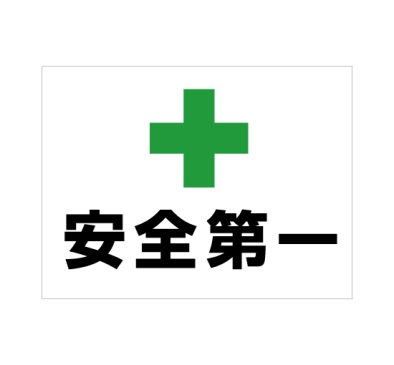 ２９ゼロ災宣言【ゼロ災とするため強化する取組】　　①　　②　　③　わが社は、ゼロ災を達成するため、上記の取組を強化します。　　　　　　　　　　　　　　　　　平成　　年　　月　　日　会　社　名　　代表者署名　　　　　　　　　　　　　　　　　　　